Casa del Papel       Ianis, Mihai, Gabriel, David și Dragoș -împătimiți ai lego-ului, au construit o scenă care surprinde în detalii uimitoare, o misiune specială de rezolvare a unei situații de jaf la o bancă . Mesajul lor a fost:BANII DUMNEAVOASTRĂ SUNT ÎN SIGURANȚĂ!!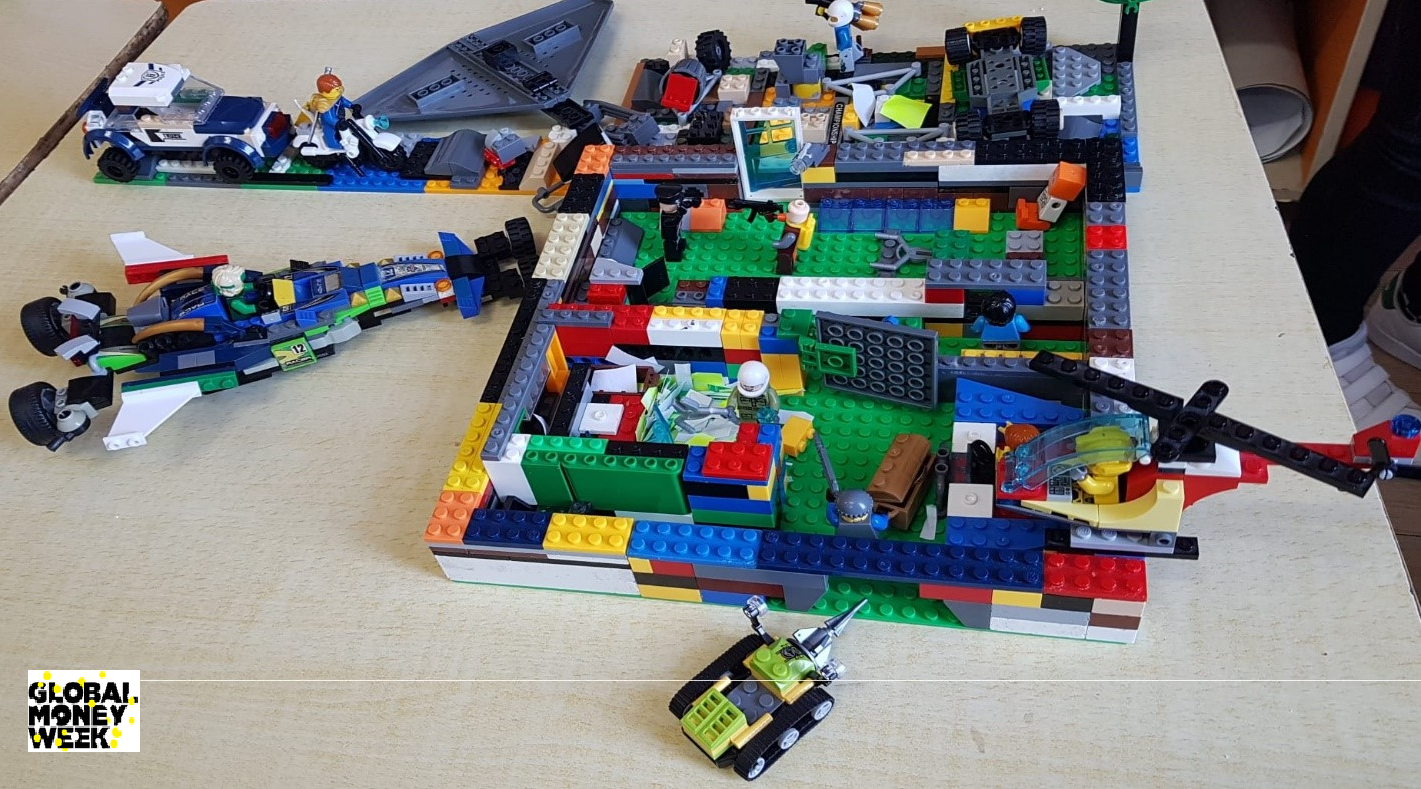 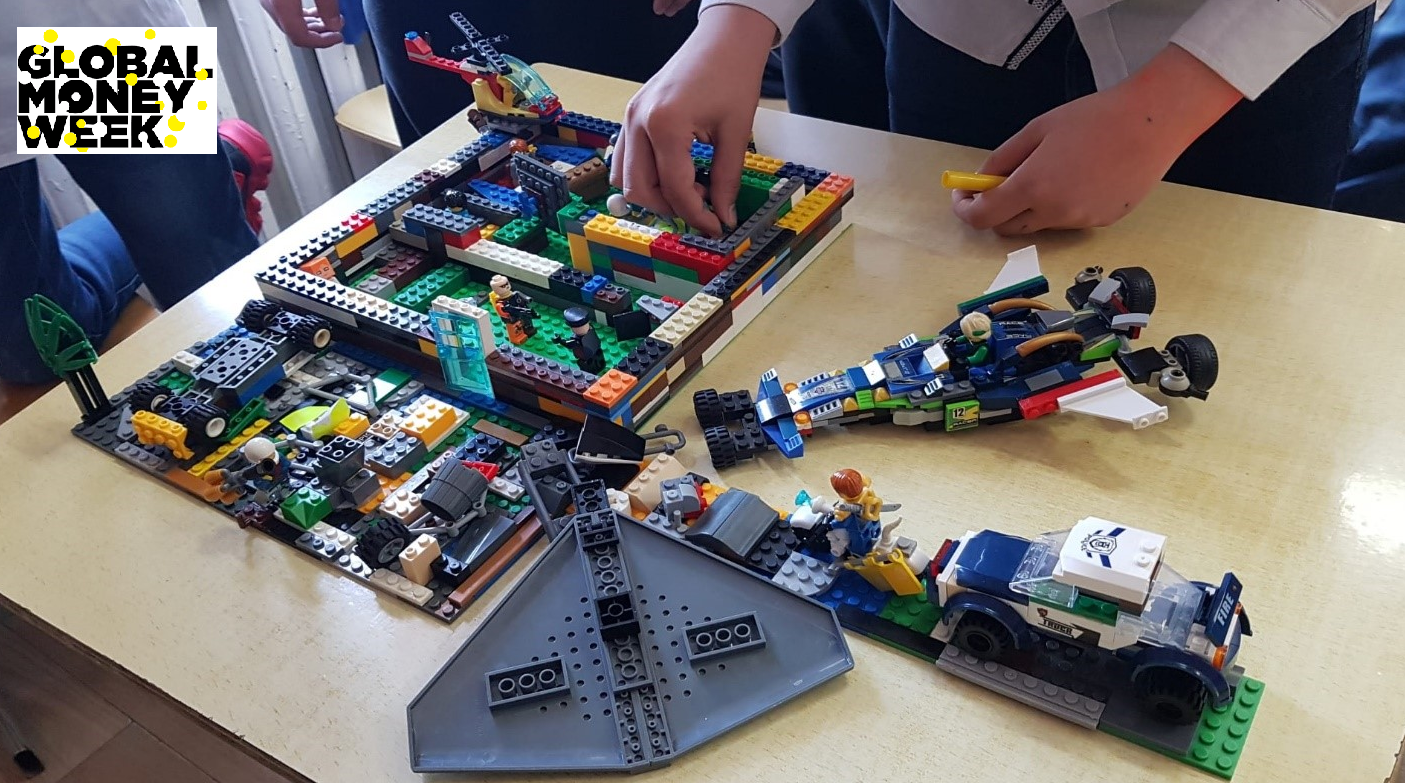 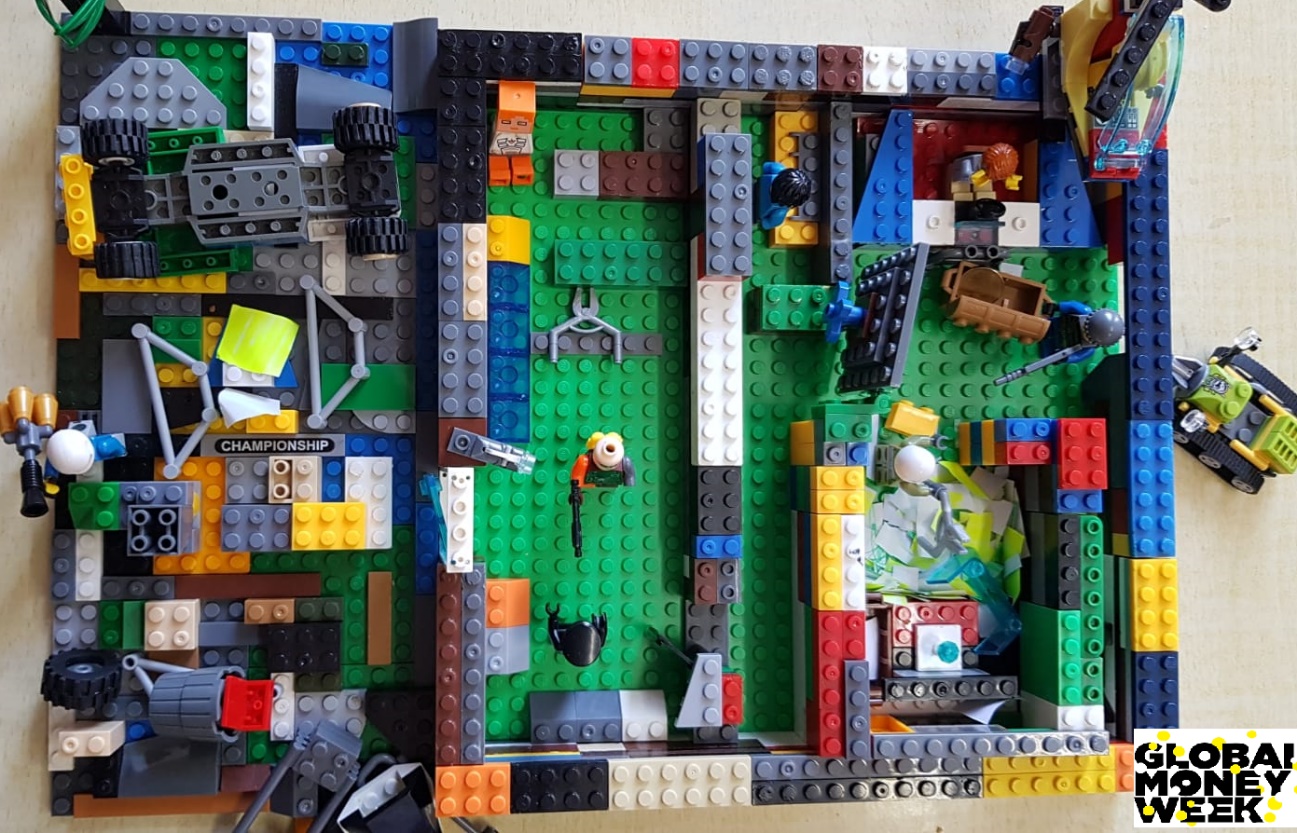 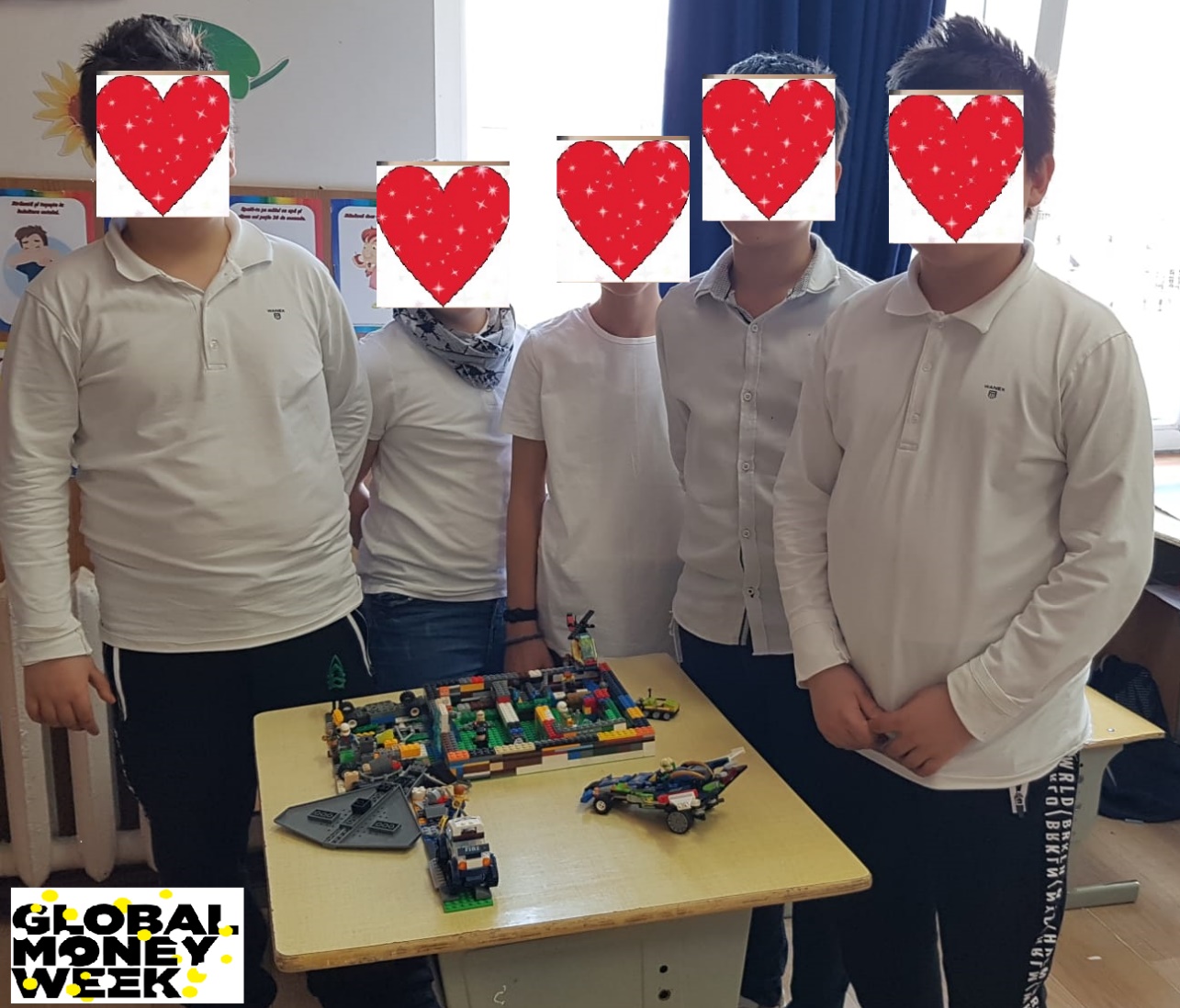 